Vaccination Recommendation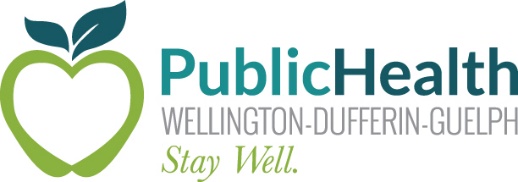 Wellington-Dufferin-Guelph Public Health (WDGPH)recommends vaccination against Varicella (Chicken Pox), Hepatitis B and Human papilloma virus (HPV).  While these vaccines, are not required for school attendance they are highly recommended and provided free of charge. The Hepatitis B and Human Papilloma Virus vaccine provide protection against liver, throat, neck, face, cervical, penile, and anal cancers. Vaccination record for STUDENT NAME shows the following vaccine(s) is/are needed:If the student named above does not have the vaccines listed you can:Book an appointment at the high school clinic by scanning the QR code. Contact your health care provider (doctor, nurse practitioner, pediatrician) for an appointment, let them know which vaccines are overdue to be sure they have them available. Please bring this letter with you to your appointment, your health care provider will need to see this.Once the listed vaccinations have been received report them to WDGPH using one of the following options: Online: 	www.immunizewdg.caEmail: 	vaccine.records@wdgpublichealth.caPhone: 	1-800-265-7293 ext. 4396Mail: 	Vaccine Records, 160 Chancellors Way, Guelph, ON N1G 0E1Fax:	519-836-2986Questions: 	1-800-265-7293 ext. 7006 to speak with a nurse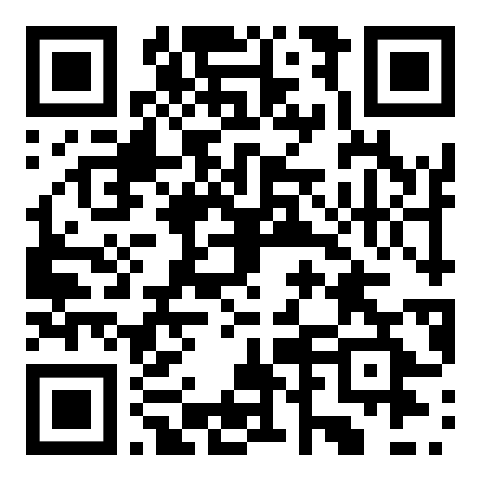 WDGPH will be at SCHOOL NAME school on CLINIC DATE. In the event of inclement weather, the clinic will be rescheduled. wdgpublichealth.ca/your-kids/vaccinationTo: The parent/guardian of,OR the student if 16 years of age or older: Student:  STUDENT NAMEAddress:  ADDRESSClient ID: CIDDate of Birth:  DOBSchool:  SCHOOL NAME